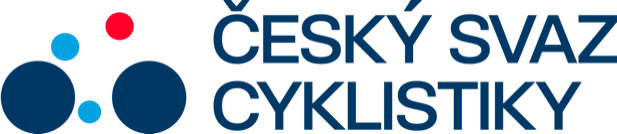 Praha, 19.6. 2022Tisková zpráva Českého svazu cyklistikyKulhavý má bronz z mistrovství Evropy v maratonu!Jaroslav Kulhavý vybojoval bronz na mistrovství Evropy v maratonu.Evropské zlato v Jablonném v Podještědí slavil Ital Fabian Rabensteiner, stříbro Polák Krzystrof Lukasik. Český reprezentant Kulhavý na stokilometrové trati na třetím místě ztratil na vítěze dvě minuty a devatenáct sekund. Téměř čtyř hodinový závod se rozhodl v nejnáročnějším výjezdu na Hvozd, kde Kulhavému první dva poodjeli. Rabensteiner následně zvýšil svůj náskok ve sjezdu a Kulhavý pokračoval posledních 35 kilometrů osamoceně až do cíle.Skvěle se vedlo i dalším českým jezdcům. Čtvrtý skončil Lubomír Petruš, pátý Petr Vakoč a v elitní desítce se prosadil také Marek Rauchfuss.Sedmatřicetiletý Kulhavý, který mimo jiné před pár týdny ovládl domácí šampionát v maratonu, přidal ve své poslední profesionální sezóně do své sbírky další cenný úspěch. Dvojnásobný olympijský medailista nyní vše směřuje k mistrovství světa v maratonu. Mezi ženami zvítězila Španělka Natalia Fischerová o necelých pět minut před Švýcarkou Janinou Wüstovou a sedm minut a čtyřicet čtyři sekund před Italkou Claudií Pereti. Z českých reprezentantek se nejlépe prosadila osmá Karla Štěpánová. VýsledkyŽeny Elite:1. Natalia Fischer (Šp., BH Templo Cafes) 4:09:07,. 2. Janina Wüst (Švýc.) +4:59 3. Claudia Pereti (It.) +7:44, … 8. Karla Štěpánová (Cyklostar Head Pirelli) +15:46 ... 12. Helena Karásková Erbenová +22:51, 14. Milena Kalašová +26:38, 24. Kateřina Krutílková +56:01, 27. Petra Gávelová +1:12:00 hod.Muži Elite:1. Fabian Rabensteiner (It.) 3:53:30, 2. Krzysztof Lukasik (Pol.) +0:29, 3. Jaroslav Kulhavý (Česká spořitelna Accolade) +2:19, 4. Lubomír Petruš (D2 Mont Merida) +4:52 5. Petr Vakoč (Canyon Northwave) +5:02, … 9. Marek Rauchfuss (Česká spořitelna Accolade) +9:23, 10. Simon Schneller (GER) +11:30, 13. Filip Adel (Superior Team ) +14:00, 22. Marek Bartůněk +17:44, 25. Tomáš Morávek (D2 Mont Merida) +19:59, 26. Jaromír Skála (Rouvy Specialized) +20:01, 28. Michal Bubílek (Kross Bikeranch) +20:34.Kontakt pro média:Martin Dvořák						 Marketing, produkce soutěží a eventů				+420 776 697 243dvorak@ceskysvazcyklistiky.czČESKÝ SVAZ CYKLISTIKY / Federation Tcheque de CyclismeNad Hliníkem 4, Praha 5, 15000, Česká republikaIČO: 49626281Telefon: +420 257 214 613Mobil:    +420 724 247 702e-mail:  info@ceskysvazcyklistiky.cz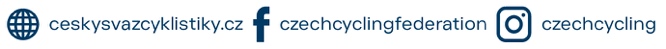 